UAB ,,Kauno vandenys“ atliekami darbai:Gruodžio 6 d. Informacija apie planinį vandens tiekimo nutraukimą:Dėl vandens apskaitos mazgo permontavimo darbų, nuo 9 val. iki 12 val. nebus tiekiamas vanduo Kalvarijos g. 7 – 20.Dėl naujų vartotojų prijungimo prie vandentiekio tinklų darbų, nuo 2023-12 06  23 val. iki 2023-12-07 06 val. nebus tiekiamas vanduo Naujakurių g. 72.Dėl vandens apskaitos mazgo permontavimo darbų, nuo 12 val. iki  16 val. nebus tiekiamas vanduo Raudondvario pl. 150, Kalnų g. 101, 138, 140, 142, 144.Klientai informuoti el. priemonėmis. Atsiprašome dėl galimų nepatogumų ir dėkojame už supratingumą.Taikos pr. 163 – atliekama vandentiekio tinklų patikra prieš išjungimą;Radvilėnų pl.  – atliekama vandentiekio sklendžių patikra, profilaktika;Vyčio Kryžiaus g. 134, 163 – atliekama vandentiekio tinklų slėgių, sklendžių ir priešgaisrinių hidrantų patikra, profilaktika;Raudondvario pl. 150, Kalvarijos g. 16  - atliekami vandentiekio tinklų išjungimo ir paleidimo darbai;Vytėnų g. 11 – atliekama buitinių nuotekų tinklų patikra;Laisvės al. 38, Taikos pr. 65, P. Kalpoko g. 19A – atliekami buitinių nuotekų šulinių patikros ir valymo darbai; Virvių g. 8 – atliekami buitinių nuotekų šulinių plovimo darbai;Liucijanavos g. – atliekami siurblinės Nr. 32 siurbimo, plovimo darbai; Europos pr. 9A  - atliekami siurblinės Nr. 35 siurbimo, plovimo darbai; Šiltanamių g. 2A – atliekama buitinių nuotekų šulinių patikra;Bičiulių g.2 (Noreikiškės) – atliekamas buitinių nuotekų tinklų plovimas, šulinių valymas;Kalniečių g. – atliekami paviršinių nuotekų šulinėlių profilaktiniai darbai; Jurbarko g. – atliekami paviršinių nuotekų tinklų profilaktiniai darbai;Jurbarko g. – atliekama tinklų televizinė diagnostika.Kilus klausimams skambinti: Klientų aptarnavimas/Avarinė tarnyba – 8 800 20 000.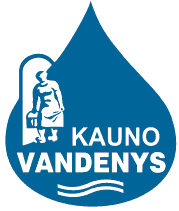 uždaroji akcinė bendrovė „Kauno vandenys“uždaroji akcinė bendrovė „Kauno vandenys“